Leerdoelen Pluriforme Samenleving MAVO 3 MaatschappijleerIdentiteit en diversiteit. <EN> “In  NL geboren, maar leven in twee werelden”.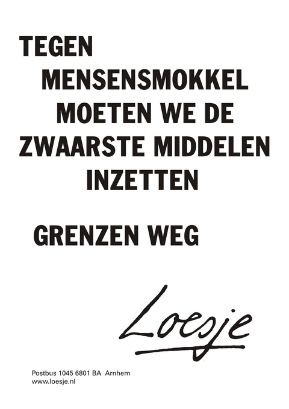 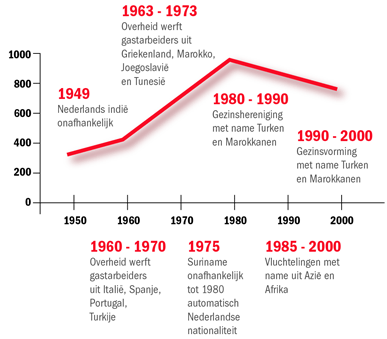 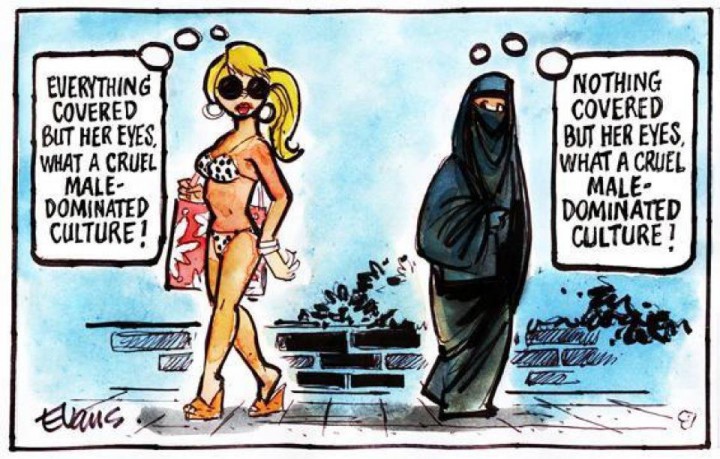 1Ik kan uitleggen wat dominant cultuur en subcultuur betekenen. <Tekst in 2 x 25 woorden>2Ik kan uitleggen wat kenmerken zijn van subculturen en hoe ze tot stand komen (plaats, tijd, religie, politieke voorkeur) <aan de hand van 4 afbeeldingen>.3Ik kan het begrip pluriforme samenleving omschrijven <aan de hand van een afbeelding>4Ik kan uitleggen wat een vooroordeel en stereotype is <aan de hand van een afbeelding>5Ik kan vier vormen van discriminatie aan de hand van vier afbeeldingen beschrijven. <Per afbeelding 20 woorden,  zie voorbeeld>.6Ik kan begrippen als tolerantie en respect uitleggen <aan de hand van een afbeelding> 7Ik kan uitleggen hoe de migratie naar Nederland is ontstaan {H3}< geschiedenis met jaartallen-tijdbalk: 1685, 1930, 1970, 1975, 2005-2015>8Ik kan het toelatingsbeleid van NL uitleggen (asielzoeker of immigrant). <Tekst 30 woorden>.9Ik kan het toelatingsbeleid – proces-  van NL uitleggen < teken procedure: AC, AZS, etc.>10Ik kan uitleggen dat immigratie tot spanningen kan leiden (waarden/normen verschil, positie vrouw, individu t.o.v. gemeenschap/familie>.<Tekst op basis van eigen ervaring , 40 woorden>11Ik kan de verschillende vormen van immigratie – integratie, segregatie, assimilatie, wederzijdse aanpassing, uitleggen <per begrip 1 afbeelding en 20 woorden>12Ik kan uitleggen wat de overheid doet om de integratie te bevorderen.        < tekst van 20 woorden>13Ik weet iets van de verschillende religies in NL <beschrijf kort per religie in 25 woorden>14Ik kan de bekendste kenmerken van ideeën van politieke partijen (en Art. 1 Grondwet) globaal beschrijven <tekst 25 woorden>15Lesbrief ‘WERK’,   2e thema Periode 3 {2 lessen} 